ДЕНЬ РОЖДЕНИЯ СЕРГЕЯ ЕСЕНИНА                                                                       Сегодня мы снова проводим урок литературы                                                                                     в Куйбышевской районной межпоселенческой библиотеке. Слово детям: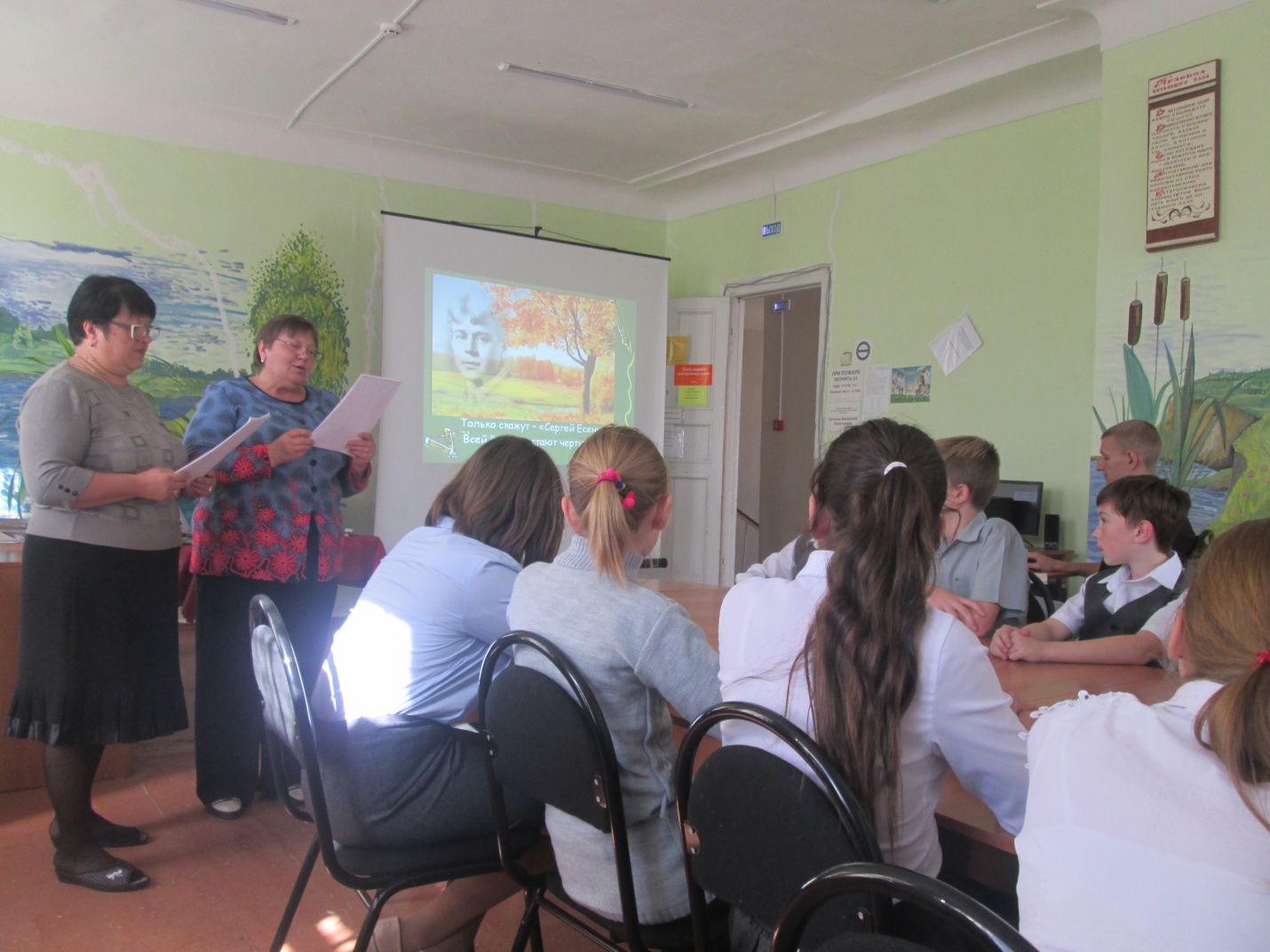 – Мне очень нравится ходить в районную библиотеку, особенно с  классом. Там всегда интересно проходят мероприятия. Сегодня мы слушали стихи Сергея Есенина и песни на его произведения.А ещё смотрели фрагменты из художественного фильма, где роль поэта замечательно играет мой любимый актёр Сергей Безруков (Ирина Горохова).                                                          – В детской районной библиотеке нас всегда встречают с улыбкой  (Дмитрий Галушко).                                    –Мне очень понравилась презентация о жизни и творчестве С. А. Есенина: интересная, познавательная, музыкальная! (Екатерина Никитина).                                                                                                     – Сергей Есенин прожил мало, а написал так много стихотворений!(Виктория Андреева).                                                                                                                                                                      – Библиотекари Н.Ф.Поддубнова и В.Н.Евтеева прочитали много интересных стихотворений, но мне особенно понравилось стихотворение «Собаке Качалова»,                            хотя оно и грустное  немножко  (Валерия Бодня).                                                                                                       –  А ещё грустнее стихотворение «Письмо матери», особенно когда его исполняют под музыку: у меня и моих одноклассников даже слёзы были на глазах (Владислав Гриненко). 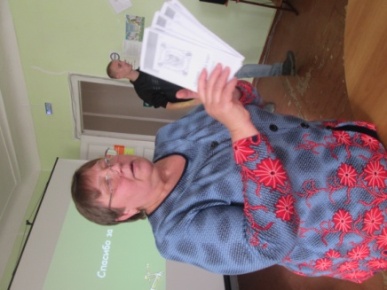 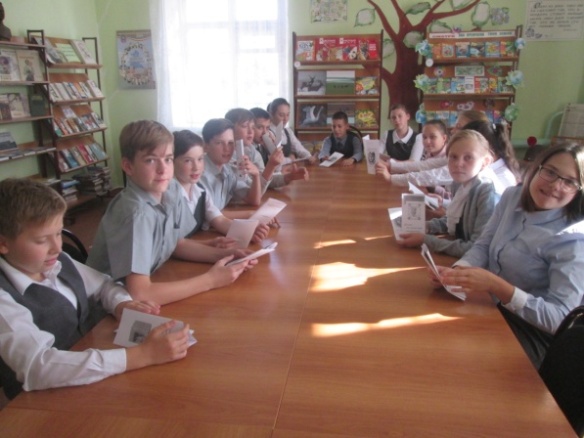 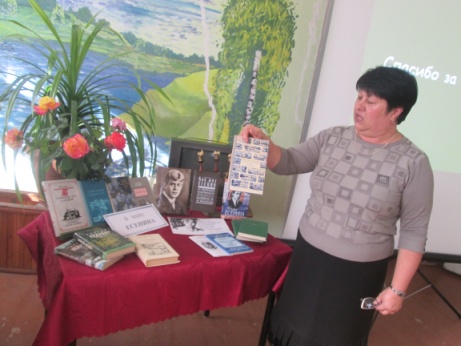 – В конце встречи нам вручили буклеты: один  – о  жизни поэта, а второй – со списком книг, которые есть в библиотеке о Есенине и его творчестве (Анастасия Финенко).                                                                                                                                                       – Спасибо всем, кто организовал эту  интересную встречу! (Ильченко Денис).                                                           –  Мы советуем всем детям и взрослым почаще ходить в библиотеку!                                                   (уч-ся 6-В класса и учитель русского языка и литературы Екатерина Павловна Аниканова)